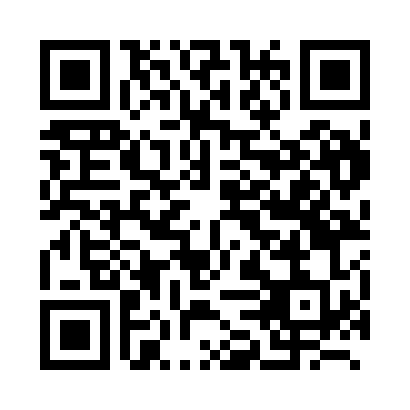 Prayer times for Focagne, BelgiumWed 1 May 2024 - Fri 31 May 2024High Latitude Method: Angle Based RulePrayer Calculation Method: Muslim World LeagueAsar Calculation Method: ShafiPrayer times provided by https://www.salahtimes.comDateDayFajrSunriseDhuhrAsrMaghribIsha1Wed3:526:131:365:378:5911:102Thu3:496:121:355:389:0011:133Fri3:456:101:355:389:0211:164Sat3:426:081:355:399:0311:185Sun3:396:061:355:409:0511:216Mon3:366:051:355:409:0611:247Tue3:326:031:355:419:0811:278Wed3:296:011:355:419:0911:309Thu3:266:001:355:429:1111:3310Fri3:225:581:355:439:1211:3611Sat3:205:571:355:439:1411:3912Sun3:195:551:355:449:1511:4213Mon3:195:541:355:449:1711:4314Tue3:185:521:355:459:1811:4415Wed3:175:511:355:459:1911:4416Thu3:175:501:355:469:2111:4517Fri3:165:481:355:479:2211:4618Sat3:165:471:355:479:2411:4619Sun3:155:461:355:489:2511:4720Mon3:155:441:355:489:2611:4721Tue3:155:431:355:499:2811:4822Wed3:145:421:355:499:2911:4923Thu3:145:411:355:509:3011:4924Fri3:135:401:355:509:3111:5025Sat3:135:391:355:519:3311:5026Sun3:135:381:365:519:3411:5127Mon3:125:371:365:529:3511:5228Tue3:125:361:365:529:3611:5229Wed3:125:351:365:539:3711:5330Thu3:125:341:365:539:3811:5331Fri3:115:341:365:539:3911:54